I don’t Wanna Wait 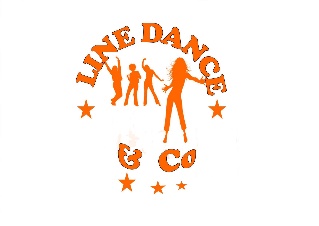 32 temps , 4 murs  Novice +Musique : « I don’t Wanna Wait «  David Guetta  ft One Republic Chorégraphe : Corinne DELYIntro : 32 +3 1-8 POINT R TO R,1/4 TURN R,ROCK SIDE L,BEHIND SIDE CROSS1-2 Pointer PD à droite, ¼ de tour à droite laisser la jambe droite devant             3 :003&4 Reculer PD, Croiser PG devant PD, Reculer PD5-6 Rock PG à gauche, Revenir sur PD7&8 Croiser PG derrière PD, PD à droite, Croiser PG devant PD 9-16 POINT R, POINT L, SIDE STEP L,SNAKE BODY,TOUCH R,COASTER STEP , STEP FORWARD L , HITCH R1&2 Pointer PD à droite, Rassembler, Pointer PG à gauche 3-4 PG à gauche avec ondulation du corps , Touch PD à côté de PG5&6 Reculer PD, PG à Côté de PD, Avancer PD7-8 Avant PG, Lever genou droit 17-24 OUT OUT, STEP R BEHINF L ,STEP L ON PLACE, STEP R TO R, OUT OUT SAILOR STEP  TUR L1-2 PD à droite , PG à gauche3&4 Croiser PD derrière PG, PG sur place, PD à droite 5-6 PG à gauche, PD à droite 7&8 Croiser PG derrière PD, ¼ de tour à gauche PD à côté de PG, Avancer PG  12 :0025-32 STEP TURN ½ L,1/4 TURN TRIPLE SIDE STEP, ¼ TURN R, HEEL R,ROCK FORWARD L, ¼ TURN L STEP SIDE L1-2 Avancer PD , 1/2 tour à gauche , appui sur PG3&4 ¼ de tour à gauche ,PD à droite , PG à côté de PD, PD à droite 5-6 ¼ de tour à droite  Appui sur PG , Talon PD , tourner torse vers 6 :00, Appui sur PD et flick du PG                                                                                                                     6 :007&8 Rock avant PG, Revenir sur PD, ¼ de tour à gauche, PG à gauche                     3 :00